ПРОГРАММАСОСТАВ ЖЮРИпредседатель жюри: Потехонченко Владимир Николаевич – технический директор компаний «Медведь-Холдинг»заместитель председателя жюри: Юдин Алексей Владимирович – заместитель директора по общим вопросам МП г. Красноярска КПАТП -5Корчанова Юлия Александровна - зав.очным отделением КГБПОУ «Красноярский аграрный техникум»Кондаков Александр Васильевич - преподаватель КГБПОУ «Красноярский строительный техникум»Желтов Олег Борисович – преподаватель КГБПОУ «Сосновоборский механико-технологический техникум»Аксененко Сергей Викторович – преподаватель КГАПОУ «Красноярский техникум транспорта и сервиса»Епифанцев Дмитрий Викторович - преподаватель КГБПОУ «Шушенский сельскохозяйственный коллдеж»Куликов Николай Николаевич, Дианова Олеся Валерьевна – преподаватели КГАПОУ «Ачинский колледж транспорта и сельского хозяйства»Верис Галина Анатольевна, Моисеева Алина Анатольевна – преподаватели «Красноярский автотранспортный техникум»СОСТАВ ЖЮРИпредседатель жюри: Потехонченко Владимир Николаевич – технический директор компаний «Медведь-Холдинг»заместитель председателя жюри: Юдин Алексей Владимирович – заместитель директора по общим вопросам МП г. Красноярска КПАТП -5Корчанова Юлия Александровна - зав.очным отделением КГБПОУ «Красноярский аграрный техникум»Кондаков Александр Васильевич - преподаватель КГБПОУ «Красноярский строительный техникум»Желтов Олег Борисович – преподаватель КГБПОУ «Сосновоборский механико-технологический техникум»Аксененко Сергей Викторович – преподаватель КГАПОУ «Красноярский техникум транспорта и сервиса»Епифанцев Дмитрий Викторович - преподаватель КГБПОУ «Шушенский сельскохозяйственный коллдеж»Куликов Николай Николаевич, Дианова Олеся Валерьевна – преподаватели КГАПОУ «Ачинский колледж транспорта и сельского хозяйства»Верис Галина Анатольевна, Моисеева Алина Анатольевна – преподаватели «Красноярский автотранспортный техникум»УЧАСТНИКИ ОЛИМПИАДЫ:КГБПОУ «КРАСНОЯРСКИЙ АГРАРНЫЙ ТЕХНИКУМ»КГБПОУ «СОСНОВОБОРСКИЙ МЕХАНИКО-ТЕХНОЛОГИЧЕСКИЙ ТЕХНИКУМ»КРАСНОЯРСКИЙ АВТОТРАНСПОРТНЫЙ ТЕХНИКУМКГБПОУ «ШУШЕНСКИЙ СЕЛЬСКОХОЗЯЙСТВЕННЫЙ КОЛЛЕДЖ»КГАПОУ «АЧИНСКИЙ КОЛЛЕДЖ ТРАСПОРТА И СЕЛЬСКОГО ХОЗЯЙСТВА»КГАПОУ «КРАСНОЯРСКИЙ ТЕХНИКУМ ТРАНСПОРТА И СЕРВИСА»КГБПОУ «КРАСНОЯРСКИЙ СТРОИТЕЛЬНЫЙ ТЕХНИКУМ»МИНИСТЕРСТВО ОБРАЗОВАНИЯ КРАСНОЯРСКОГО КРАЯКраевое государственное бюджетное профессиональное образовательное учреждение  «Красноярский автотранспортный техникум»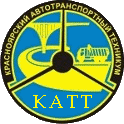 ПРОГРАММА РЕГИОНАЛЬНОГО ЭТАПА ВСЕРОССИЙСКОЙ ОЛИМПИАДЫ профессионального мастерства по укрупненной группе специальностей 23.00.00 «Техника и технологии наземного транспорта21-22 марта 2019г.Красноярск